  Средства обретения стойкости в религии Аллаха
[ روسي — Russian — Русский ]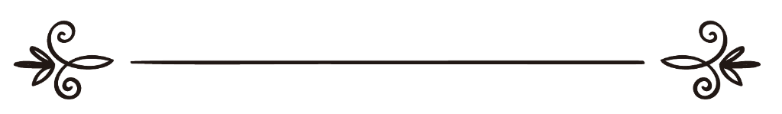 Автор: Шейх Мухаммад бин Салих 
аль-МунаджидПереводчик: Рустам ХамидуллинРедактор: Галина М.وسائل الثبات 
على دين اللهالشيخ محمد بن صالح المنجدترجمة : حميد اللين رستام Во имя Аллаха Всемилостивого, Милующего!ВступлениеХвала Аллаху, Которого мы восхваляем и к Которому взываем о помощи и прощении! Мы прибегаем к Нему от зла наших душ и наших дурных поступков. Кого Аллах наставит на прямой путь, того никто не собьет с него. А кого Он оставит без содействия, того никто не наставит на прямой путь. Я свидетельствую, что нет истинного Бога, кроме Единственного Аллаха, у Которого нет сотоварища! И я свидетельствую, что Мухаммад Его раб и посланник!А затем:Поистине, обретение стойкости в религии является ключевой целью любого искреннего мусульманина, осознанно и твердо решившего следовать прямым путем.Особая важность и актуальность данной темы продиктована следующими обстоятельствами: ●	Реальность современных обществ, в которых сегодня проживают мусульмане, такова, что в условиях различных испытаний и соблазнов, огонь которых обжигает их со всех сторон, а также всевозможных искушений и сомнительных идей, религия стала восприниматься как нечто странное и удивительное, а люди, строго придерживающиеся ее заповедей, стали олицетворением слов: «Соблюдающий свою религию будет подобен человеку, сжимающему в своих руках раскаленные угли».Ни у кого из обладающих здравым умом, не вызывает сомнения тот факт, что сегодняшние мусульмане нуждаются в средствах обретения религиозной стойкости гораздо больше, чем в этом нуждались их братья, жившие в эпоху первых поколений Ислама, и усилия, которые они должны приложить для этого, несравнимо выше. Данное положение дел обусловлено характерным для нашего времени падением нравов, малочисленностью единоверцев, а также слабостью тех, на чью помощь мы рассчитываем.●	Случаи вероотступничества и оставления религии увеличились настолько, что стали не редкостью даже в среде тех, кто трудится на благо Ислама, что еще в большей степени заставляет мусульманина опасаться подобного исхода для себя и искать спасительные средства для обретения стойкости в религии.●	Затронутая тема имеет непосредственную связь с состоянием сердец, о которых посланник Аллаха, да благословит его Аллах и приветствует, сказал следующее: «Воистину сердце сына Адама подвержено опрокидыванию сильнее, чем кипящая в котле вода» (Ахмад 6/4, аль-Хаким 2/289.Шейх аль-Альбани подтвердил достоверность хадиса в «ас-Сильсиля ас-Сахиха»/1772).В другом хадисе посланник Аллаха, да благословит его Аллах и приветствует, привел еще одно сравнение, касающееся сердца, сказав: «Именно из-за своей изменчивости сердце и названо «аль-кальб» (досл. вращение). Сердце подобно пёрышку, зацепившемуся за ствол дерева, которое ветер переворачивает с одной стороны на другую» (Ахмад 4/408.Шейх аль-Альбани подтвердил достоверность хадиса в «Сахих аль-Джами’»/2361).Еще раньше эту мысль выразил один из древнеарабских поэтов, сказав:«Человек назван «инсаном» не иначе 
			      как из-за рассеянности,А сердце — «аль-кальб» из-за непостоянства 				и изменчивости!»Из всего этого становится очевидным, что укрепление сердца, и придание ему устойчивости перед лицом бушующего ветра сомнений и соблазнов, является делом первостепенной важности, и нуждается в таких крепких опорах, которые бы соответствовали значимости и сложности поставленной задачи. Средства обретения стойкостиВ Своем Писании, а также устами и действиями Своего пророка, Всемогущий и Великий Аллах разъяснил нам массу средств и способов обретения стойкости в религии, что вне всяких сомнений является одной из Его милостей в отношении нас. Некоторую часть этих средств я предлагаю рассмотреть вместе с уважаемыми читателями на страницах данной книги:1.Обращение к Корану:Великий Коран является первейшим средством для обретения стойкости в религии, ибо он есть крепкая вервь Аллаха и ясный Свет. Тот, кто будет придерживаться заповедей Корана и следовать за ним, удостоится защиты Аллаха и спасения, а тот, кто станет призывать к нему — будет ведом прямым путем истины! В Своем Писании Аллах указал на то, что цель, которую Он преследовал последовательным ниспосланием Корана частями, заключалась в укреплении сердец верующих. Так Всевышний Аллах, оппонируя неверующим, говорит: «Неверующие сказали: «Почему Коран не ниспослан ему целиком за один раз?» Это для того, чтобы укрепить им твое сердце. Мы прочли его постепенно, частями. Какие бы сравнения они не привели тебе, Мы всегда явимся к тебе с истиной и разъясним это еще лучше» (Различение, 32-33).Почему Коран является источником стойкости и твердости?Во-первых, потому, что Коран порождает в сердцах людей веру, и благодаря связи с Всевышним Аллахом, которую они приобретают, очищает их души.Во-вторых, потому что аяты Корана нисходят на сердце верующего прохладой и умиротворением, из-за чего ветры смут и испытаний не могут хоть сколько-нибудь поколебать его, а само оно обретает спокойствие, благодаря поминанию Аллаха.В-третьих, потому, что Коран снабжает мусульманина верной системой ценностных координат, через призму которых он может изменять окружающую его действительность к лучшему, а также мерилами и критериями, позволяющими ему выносить точные заключения по тем или иным ситуациям, не впадая в путаницу и противоречия при оценке различных событий и индивидов. В-четвертых, потому, что Коран опровергает сомнения врагов Ислама из числа неверных и лицемеров, которыми те пытаются растревожить души людей. Живыми примерами этого служат ситуации, имевшие место быть на первых порах Ислама. Вспомните, насколько благотворно влияли на души верующих слова Аллаха, ниспосланные Им в ответ на попытки неверных посеять сомнения в их вере:1.	Передается, что Джундуб ибн ‘Абдуллах, да будет доволен им Аллах, рассказывал: «Когда Джибриль долго не являлся к посланнику Аллаха, да благословит его Аллах и приветствует, многобожники сказали: «Мухаммад был покинут!» после чего Всемогущий и Великий Аллах ниспослал следующие аяты: «Клянусь утром! Клянусь ночью, когда она густеет! Не покинул тебя твой Господь и не возненавидел (Утро, 1-3) (Муслим/1797).2.	Когда неверные из числа курайшитов стали распускать слухи о том, что пророк, да благословит его Аллах и приветствует, черпает свои знания не от Аллаха, а от простого человека, изучая Коран у некого византийского плотника жившего в Мекке, Аллах ниспослал следующие аяты: «Мы знаем, что они говорят: «Воистину, его обучает человек». Язык того, на кого они указывают, является иноземным, тогда как это — ясный арабский язык» (Пчелы, 103).3.	Сообщается, что ‘Абдуллах ибн ‘Аббас, да будет доволен им Аллах, сказал: «Когда посланник Аллаха, да благословит его Аллах и приветствует, собрался идти войной на Табук, он сказал Джадду ибн Кайсу: «Нравятся ли тебе дочери византийцев?» На что,  он ответил: «Позволь мне остаться дома и не искушай меня!» После чего Всемогущий и Великий Аллах ниспослал следующие слова: «Среди них есть и такой, который говорит: «Позволь мне остаться дома и не искушай меня!» Безусловно, они уже впали в искушение. Воистину, Геенна объемлет неверующих» (Покаяние, 49) (Шейх аль-Альбани подтвердил достоверность хадиса в «ас-Сильсиля ас-Сахиха» 6/1226)Разве все это не что иное, как укрепление и поддержка верующих сердец, а также отведение сомнений приверженцев лжи, заставляющее их замолчать?! О да, клянусь своим Господом, это именно так!Еще одним, из поистине удивительных чудес для верующих явился тот факт, что после возвращения из аль-Худайбии, Аллах посулил им обильную военную добычу и трофеи (коими стали трофеи от завоевания Хайбара), поведав, что отправятся они за ними одни (т.е. без лицемеров). Аллах поведал, что лицемеры будут упрашивать мусульман взять их с собой, а когда получат от них отказ, будут настаивать на своей просьбе, в попытке исказить ход событий, обещанных Аллахом, а также, что они скажут верующим: «Вы просто завидуете нам», а Аллах ответит им: «Но они мало что смыслят». Все, что обещал Аллах, впоследствии сбылось слово в слово, вплоть до мельчайших подробностей.Из всего описанного выше, мы можем понять разницу между теми, кто связал свою жизнь с Кораном и уделяет основную массу времени его заучиванию, изучению его толкования и глубокому размышлению над его текстами, и теми, кто самой главной своей заботой сделал слова людей. О как было бы прекрасно, если бы искатели исламских знаний львиную долю своего усердия направили на изучение Корана и его толкования!2. Строгое соблюдение Закона Аллаха и совершение благих деяний:Всевышний Аллах сказал: «Аллах укрепляет верующих твердым словом в мирской жизни и последней жизни. А беззаконников Аллах вводит в заблуждение — Аллах вершит то, что пожелает» (Ибрахим, 27).Катада сказал: «Что касается мирской жизни, то Аллах укрепляет верующих посредством благих и праведных деяний, а что касается жизни последней, то Он поддерживает их во время испытаний в могиле». Такое толкование данного аята передается далеко не от одного ученого из числа первых поколений мусульман (саляф) (См. у Ибн Касира в «Тафсир аль-Куран аль-‘Азым» 3/421).Также Всевышний Аллах сказал: «А если бы они совершили то, чем их увещевают, то так было бы лучше для них и сильнее укрепило бы их (на истине)» (Женщины, 66)В принципе это понятно без лишних слов, ибо разве хоть кто-то из нас будет ожидать стойкости и крепости в религии от лентяев, предпочитающих праведным деяниям сидеть, сложа руки, в то время как смута поднимает свою голову все выше и выше, а бедствия и несчастья становятся все беспросветнее и темнее?! Тех же, кто уверовал и совершает благое, их Господь благодаря их вере ведет прямым путем. Именно по этой причине посланник Аллаха, да благословит его Аллах и приветствует, проявлял настойчивость и постоянство в праведных делах, а наибольшую ценность в его глазах представляли те деяния, что совершаются беспрестанно. Такими были и его сподвижники, если они брались за какое-то дело, то крепко держались его. Передается, что если ‘Аиша, да будет доволен ею Аллах, единожды совершала какое-либо деяние, то она уже не оставляла его впредь (Муслим/783).Посланник Аллаха, да благословит его Аллах и приветствует, говорил: «Кто станет неуклонно совершать двенадцать ракаатов (добровольной молитвы каждый день), тот непременно удостоится Рая» (ат-Тирмизи 2/273. Шейх аль-Альбани подтвердил достоверность хадиса в «Сахихат-Тирмизи» 1/131 и в «Сахих ан-Насаи» 1/388).В священном хадисе сказано: «Не перестанет раб Мой стараться приблизиться ко Мне, делая больше положенного, пока Я не полюблю его» (аль-Бухари/6502).3. Глубокое размышление над повествованиями о жизни пророков и их детальное изучение с целью практического руководства и следования по их стопам:Доказательством того, что это является одним из средств обретения стойкости,служат слова Всевышнего: «Мы рассказываем тебе повествования о посланниках для того, чтобы укрепить ими твое сердце. В этой суре к тебе явились истина, увещевание и напоминание для верующих» (Худ, 120).Этот и подобные ему аяты с рассказами о пророках не были ниспосланы посланнику Аллаха, да благословит его Аллах и приветствует, чтобы поразвлечь и позабавить его на досуге. Они были ниспосланы лишь для того, чтобы укрепить ими его сердце и сердца уверовавших вместе с ним. Братья мои, если вы поразмыслите над словами Всемогущего и Великого Аллаха, сказавшего: «Они сказали: «Сожгите его (Ибрахима) и помогите вашим богам, если вы способны действовать! Мы сказали: «О огонь! Стань для Ибрахима прохладой и спасением! Они хотели навредить ему, но Мы сделали так, что они оказались в наибольшем убытке» (Пророки, 68-70), а также над словами Ибн ‘Аббаса, да будет доволен им Аллах, сказавшего: «Последним, что сказал Ибрахим перед тем, как его бросили в огонь, были слова: «Достаточно мне Аллаха, и Он Прекрасный Покровитель». (См. «Фатх аль-Бари» 8/22). Неужели в ходе размышлений над этим повествованием, вы не ощутите, как ваши души станут наполняться чувством стойкости и выдержки перед лицом беззакония и истязаний?! А если вы поразмыслите над словами Всевышнего Аллаха в повествовании о Мусе, мир ему: «Когда два сборища увидели друг друга, сподвижники Мусы сказали: «Нас непременно настигнут. Он сказал: «О нет! Со мной — мой Господь, и Он укажет мне прямой путь. Тогда Мы внушили Мусе: «Ударь своим посохом по морю». Оно разверзлось, и каждая часть его стала подобна огромной горе» (Поэты, 61-63). Разве вы не испытаете в своих душах другой аспект стойкости, а именно чувство самообладания и непоколебимости, в условиях настигающей погони и несмолкающих воплей отчаяния вокруг?!Вспомните также историю о чародеях при дворе Фараона, которые уверовали в Аллаха. Воистину, они явили пример неподдельной стойкости группы людей, которые остались верны и преданы истине после того, как она стала очевидной для них. Разве, размышляя об этом повествовании, вы не ощущаете, как в вас начинает крепнуть чувство мужества и бесстрашия, что является одним из величайших проявлений стойкости перед лицом угроз и запугивания беззаконника, когда он говорит: «Неужели вы поверили ему без моего соизволения? Воистину, он — старший из вас, который научил вас колдовству. Я отрублю вам руки и ноги накрест и распну вас на пальмовых стволах. Вот тогда вы узнаете, чье наказание суровее и долговечнее» (Та Ха, 71).Эта малочисленная группа верующих проявила верх стойкости, не допустив даже малейшего поползновения в сторону отказа от своей веры. Так, они ответили беззаконнику: «Они сказали: «Мы не отдадим тебе предпочтения перед ясными знамениями, которые явились нам, и перед нашим Творцом. Выноси же свой приговор! Воистину, ты выносишь приговор только в мирской жизни. Воистину, мы уверовали в нашего Господа для того, чтобы Он простил нам наши грехи и колдовство, к которому ты нас принудил. Аллах лучше и долговечнее» (Та Ха, 72-73).В продолжение темы, можно также вспомнить историю верующего, о котором повествуется в суре «ЙаСин», а также верующего из рода Фараона, или историю «обитателей рва». Наверное, величайшим из всех уроков, которые можно извлечь из этих повествований, является стойкость и непоколебимость в вере.4. Мольба:Одним из непременных качеств верующих рабов Аллаха, является их обращение к своему Господу с просьбой укрепить их сердца. Так, они говорят: «Господь наш! Не отклоняй наши сердца после того, как Ты наставил нас на прямой путь, и даруй нам милость от Себя, ведь Ты — Дарующий!» (Семейство Имрана, 8).«Господь наш! Пролей на нас терпение, укрепи наши стопы и помоги нам одержать победу над неверующими людьми» (Корова, 250)Зная о том, что «…сердца сынов Адама, все до единого находятся между двумя пальцами из пальцев Милостивейшего, подобно одному сердцу, которое Он отклоняет куда пожелает», пророк, да благословит его Аллах и приветствует, часто обращался к Аллаху со словами: «О меняющий состояние сердец, укрепи мое сердце в Твоей религии» (Муслим/2654, ат-Тирмизи/3532. Шейх аль-Альбани подтвердил достоверность хадиса в «Сахих аль-Джами’»/7864).5. Поминание Аллаха:Поминание Аллаха является одной из наиболее действенных причин обретения стойкости. Обратите внимание на то, как Всемогущий и Великий Аллах говорит о Своем поминании в одном ряду со стойкостью: «О те, которые уверовали! Когда вы сталкиваетесь с отрядом, то будьте стойки и многократно поминайте Аллаха, — быть может, вы преуспеете» (Добыча, 45). Так Аллах дает нам понять, что Его поминание является одним из самых эффективных средств, способствующих обретению стойкости в сражении. Вспомните как тела персов и византийцев, на которые они возлагали огромные надежды,  предательски пали перед малочисленными отрядами верующих, поминавших Аллаха.Вспомните, к чему прибег пророк Йусуф, мир ему, перед лицом искушений знатной и красивой госпожи, когда она предлагала ему себя. Не слова ли «Упаси Аллах», стали той спасительной крепостью, о стены которой разбился шквал страстей и соблазнов?!Такова сила поминания Аллаха, влияющая на укрепление верующих сердец!6. Горячее стремление и тяга мусульманина следовать верной дорогой Сунны:Единственно верным путем, следовать которому обязан каждый мусульманин, является путь сторонников Сунны и единства (Ахлю ас-Сунна уа аль-Джама’а) — он же путь победоносной общины и спасшейся группы, путь носителей чистых вероубеждений, здравой методологии, приверженности доводам Шариата, отличия от врагов Аллаха и отделения от сторонников лжи и заблуждений. Если ты хочешь познать, насколько ценным средством для обретения стойкости является данное стремление, то спроси самого себя: «По причине чего большинство людей, в каждом из поколений, впадали в заблуждение и замешательство относительно истины, так и не утвердившись на прямом пути и не умерев на нем?Смогли ли они достичь его, прожив большую часть своей жизни, растратив впустую самые ценные ее годы?!» И ты увидишь, что каждый из этих людей слонялся от одного пристанища новшеств и заблуждений к другому: от философов к мутакаллимам, от мутакаллимов к му’тазилитам, от му’тазилитов к мурджиитам и так далее по всем заблудшим школам, пропагандирующим ересь и всевозможные виды искажения священных текстов.Такова суть всех приверженцев религиозных новшеств, они всегда находятся в состоянии замешательства и колебаний. Только вдумайся, как сторонники Каляма были лишены твердости и стойкости в вере даже на смертном одре, о чем поведали праведные предшественники, сказав: «Наибольшие сомнения в предсмертный момент испытывают последователи Каляма». Вместе с этим подумай, есть ли хоть кто-то на твоей памяти, кто отступился от пути последователей Сунны и единой общины, оставшись недовольным им, после того как познал его и осмыслил, а затем стал следовать ему?! Да, быть может, найдутся такие, кто оставил его из-за своих прихотей и страстей, или же сомнений, одолевших его слабый разум, но даже такие отступаются от этого пути отнюдь не из-за того, что считают правильным нечто иное или убеждаются в его ложности. И лучшим подтверждением этого служит известная история о беседе, состоявшейся между Ираклием и Абу Суфьяном о последователях Мухаммада, да благословит его Аллах и приветствует. Так, среди прочего, Ираклий спросил Абу Суфьяна: «Отступает ли кто-нибудь из принявших его религию из-за недовольства ею?» Абу Суфьян ответил: «Нет». Ираклий сказал: «…но ведь так и бывает, когда истинная вера проникает в сердца» (аль-Бухари/7).Нам много раз приходилось слышать о том, как выдающиеся личности и обычные люди переходили из различных логов религиозных новшеств в учение последователей Сунны и единой общины, с ненавистью и неприязнью отзываясь о своих прежних взглядах, но слышали ли мы хоть раз, чтобы все было наоборот?! Итак, если ты желаешь обрести стойкость в религии, то должен следовать по пути первых уверовавших.7.Воспитание:Поэтапное развитие веры, знания и сознательности является решающим фактором в деле обретения стойкости в религии.Развитие и воспитание веры, которые оживляют сердце и совесть благодаря страху пред Аллахом, надежде и любви к Нему, несовместимы с черствостью, являющейся результатом отдаления от текстов Корана и Сунны и посвящения всего себя изучению слов обычных людей. Развитие знаний зиждется на поиске достоверных доказательств и следовании им, что несовместимо с такими порицаемыми явлениями, как подражательство и приспособленчество.Развитие сознательности предполагает непризнание и отрицание пути преступников, изучение планов врагов Ислама и глубокое знание реальной действительности с пониманием событий происходящих в ней и их верной оценкой. Все это несовместимо с такими качествами как закрытость и скудность кругозора, способствующими замыканию человека в строго очерченных рамках и ограниченных интересах. Воспитание и развитие перечисленных качеств, является поэтапным процессом, который каждый мусульманин проходит постепенно, шаг за шагом приближаясь к совершенству. Спешка и стихийность отнюдь не помощники в этом деле. Для того, чтобы осознать насколько важным и эффективным средством для обретения стойкости в религии является воспитание, достаточно обратиться к жизнеописанию посланника Аллаха, да благословит его Аллах и приветствует, и спросить самих себя:Что явилось источником невероятной стойкости сподвижников пророка, да благословит его Аллах и приветствует, в Мекке, в пери–од репрессий и гонений на верующих?Благодаря чему смогли выстоять такие как Биляль, Хаббаб, Мус’аб, семейство Йасира и другие великие сподвижники, вынесшие блокаду и прочие испытания от рук своего народа? Разве можно представить себе, что их стойкость возникла сама по себе, без пророческого воспитания, оказавшего глубокое воздействие на их личности и закалившего их?!Взять того же Хаббаба ибн аль-Аратта, да будет доволен им Аллах. Его неверующая госпожа в стремлении отвратить его от веры раскаляла на огне железные пруты, а затем швыряла их на его оголенную спину, и ничто не могло остудить их, кроме разве что его собственного жира, стекающего со спины. Что позволило ему вынести все эти мучения?! Или Билялю, да будет доволен им Аллах, которого заковывали в цепи и кандалы, бросали на раскаленный песок под палящим зноем и придавливали сверху куском скалы…Этот вопрос можно поставить несколько иначе и вспомнить события, имевшие место быть в мединский период. Кем были те верующие, которые остались вместе с пророком, да благословит его Аллах и приветствует, и твердо противостояли врагу в день Хунейна, когда большинство мусульман обратились в бегство с поля боя? Разве это были люди, недавно принявшие Ислам, или мусульмане, примкнувшие к остальным после взятия Мекки, не успев получить достаточного воспитания в школе пророка, да благословит его Аллах и приветствует, или те, кто вышел в бой в надежде получить богатые трофеи?! Нет и еще раз нет, большинством из тех, кто тогда остался на поле боя, был оплот из отборных верующих, которые взросли на глазах посланника Аллаха, да благословит его Аллах и приветствует, и получили должное воспитание из его рук!Подумайте сами, не будь у этих людей  соответствующего воспитания, разве смогли бы они выстоять перед лицом всех этих испытаний?!8. Уверенность в выбранном пути:Всякий раз, когда уверенность мусульманина в пути, по которому он следует, крепнет, увеличивается и степень его стойкости в религии. Этот факт не вызывает никаких сомнений, а способствует этой уверенности следующее:1)	Пробуждение в себе ощущения того, что прямой путь, которым ты следуешь, не является неким новым порождением этого века, а есть проверенная дорога, по которой до тебя следовали пророки, ученые, правдивейшие мужи, праведники и павшие за веру. Осознавая это, ты почувствуешь, как ощущение чуждости станет сходить на нет, одиночество сменится чувством единства с этими верующими, а печали обратятся в радость и упоение от того, что все они являются твоими братьями и единомышленниками, идущими с тобой по одному пути.2)	Ощущение избранности. Всевышний Аллах сказал: «Скажи: «Хвала Аллаху, и мир Его избранным рабам!» (Муравьи, 59).«Потом Мы дали Писание в наследие тем из Наших рабов, которых Мы избрали» (Ангелы, 32).«Твой Господь изберет тебя, научит тебя толковать сны и одарит совершенной милостью» (Йусуф, 6).Сделав избранными пророков, Аллах даровал часть этой избранности и праведникам после них, благодаря знаниям, которые они унаследовали от пророков. Представь, что бы ты чувствовал, если бы Аллах создал тебя неодушевленным предметом, или животным, или неверным безбожником, или проповедником нововведений, или нечестивцем, или мусульманином, не призывающим к своей религии, или призывающим, но путем, полным ошибок и заблуждений! Разве не чувствуешь ты, как тот факт, что Аллах избрал тебя и сделал проповедником последователей Сунны и единой общины (Ахлю ас-Сунна уа аль-Джама’а) пробуждает в тебе стойкость и приверженность своему пути?!9. Претворение в жизнь призыва к Всемогущему и Великому Аллаху:Душа человека подобна воде, которая без движения застаивается и загнивает, а самым широким руслом, по которому можно направить ее течение, является призыв к Аллаху. Призыв является занятием посланников и избавлением души от адских мук, а «посему проповедуй и следуй прямым путем, как тебе было велено». (Совет, 15)Знайте, что мысль о том, что некий человек может не развиваться, не деградируя при этом, является неверной в корне. Если ты не займешь свою душу повиновением Аллаху, то она непременно займет тебя ослушанием Его, ибо вера либо увеличивается, либо уменьшается.Призыв к истине, сопровождаемый тратой времени, беспрестанным мыслительным процессом и физическими стараниями до такой степени, что он становится основной заботой мусульманина, отсекает любые попытки шайтана ввести его в заблуждение и искушения. Прибавьте к этому и то, что испытывает в своей душе проповедник, который бросает вызов любым трудностям, противостоит упрямым невеждам и последователям заблуждений, встречающимся на его пути, отчего его вера растет, а ее опоры крепнут. Таким образом, вдобавок к тому, что призыв является причиной снискания великой награды у Аллаха, он становится одним из эффективных средств обретения религиозной стойкости, а также защиты от регресса и упадка, ибо, как говорится, тот, кто идет в наступление, не нуждается в обороне. Знайте, что Аллах с теми, кто призывает к Нему, Он укрепляет и направляет их стопы. Проповедники подобны врачам, которые атакуют болезнь своим знанием и опытом, и своей борьбой с недугами в других, они удаляются от того, чтобы самим угодить в них. 10. Сплочение вокруг сильных личностей:К непременным признакам таких личностей относится то, о чем поведал нам пророк, да благословит его Аллах и приветствует, сказав: «Поистине есть среди людей такие, которые являются ключами блага и засовами зла» (Ибн Маджах/237, Ибн Абу ‘Аысм в «Ас-Сунна» 1/127. Шейх аль-Альбани назвал хадис хорошим в «ас-Сильсиля ас-Сахиха»/1332).Поиск ученых, праведников и проповедников среди мусульман, и сплочение вокруг них является великим источником обретения стойкости в религии. История Ислама помнит множество смут, во время которых Аллах укреплял мусульман посредством отдельных личностей, к чему в частности можно отнести слова ‘Али ибн аль-Мадини, да помилует его Всевышний Аллах, сказавшего: «Поистине Аллах поддержал эту религию двумя мужами, и нет никого, кого можно было бы поставить третьим рядом с ними: Это Абу Бакр ас-Сиддик в дни повального вероотступничества, и Ахмад ибн Ханбаль в дни гонений и инквизиции» (См. «Манакыб Ахмад ибн Ханбаль»/148, 149).Взгляните на слова Ибн аль-Кайима, да помилует его Аллах, о том как он черпал крепость и стойкость от своего учителя Шейха аль-Ислама ибн Таймийи, приходя к нему в тяжелые моменты своей жизни. Так Ибн аль-Кайим писал: «Когда наши страхи и опасения за себя усиливались, в голову лезли недобрые мысли, а земля под ногами становилась тесной, мы всегда приходили к нему. Нам было достаточно лишь увидеть его, и послушать его слова, как все эти чувства улетучивались, а на смену им приходили душевная легкость, сила, убежденность и спокойствие. Пречист же Аллах, который дает увидеть Своим рабам Рай, еще до встречи с Ним, распахивает перед ними его врата еще в обители деяний, позволяя насладиться его благоуханием и прохладой, что заставляет их изо всех сил стремиться к нему наперегонки» (См. «Аль-Уабиль ас-Сайиб»/97).В свете этого исламское братство представляет собой еще один базовый источник обретения стойкости в религии. Праведные братья, достойные подражания, и духовные наставники — это твои помощники в пути и крепкая опора, на которую ты можешь положиться, чтобы они укрепили тебя посредством известных им аятов из Писания Аллаха и мудрости. Не расставайся с ними, живи среди них, и ни в коем случае не обособляйся, иначе тебя подхватят шайтаны, ибо сказано, что волк пожирает ту овцу, которая отбилась от стада. 11. Убежденность в помощи Аллаха и в том, что будущее будет принадлежать Исламу:В моменты, когда нам кажется, что помощь Аллаха запаздывает, мы, как никогда, нуждаемся в обретении стойкости, дабы не оступиться после того, как твердо встали на прямую стезю.  Сказал Всевышний Аллах: «Сколько было пророков, рядом с которыми сражалось много набожных верующих! Они не пали духом от того, что постигло их на пути Аллаха, не проявили слабости и не смирились. Аллах любит терпеливых. Они не произносили ничего, кроме слов: «Господь наш! Прости нам наши грехи и излишества, которые мы допустили в нашем деле, утверди наши стопы и даруй нам победу над людьми неверующими». Аллах даровал им вознаграждение в этом мире и прекрасное вознаграждение в Последней жизни. Аллах любит творящих добро». (Семейство Имрана, 146-148)Желая поддержать и укрепить своих сподвижников, которых подвергали пыткам и мучениям за их веру, посланник Аллаха, да благословит его Аллах и приветствует, сообщил им, что будущее будет принадлежать Исламу. Так, в хадисе, который передал Хаббаб ибн аль-Аратт, сообщается, что он сказал: «Клянусь Аллахом, Аллах обязательно приведет это дело к завершению, и будет так, что всадник, направляющийся из Саны в Хадрамаут, не станет бояться никого, кроме Аллаха и волка для своих овец!» (аль-Бухари. См. «Фатх аль-Бари» 7/165). Из чего выясняется, что хадисы с радостной вестью о том, что будущее будет принадлежать Исламу, играют важнейшую роль для подрастающего поколения, взращивая в них чувство стойкости и непоколебимости в вере.  12. Познание истинной сути лжи и заблуждения для того, чтобы не обольщаться ими:Так, слова Всемогущего и Великого Аллаха: «Пусть не обольщает тебя мирская суетность тех, кто не уверовал» (Семейство Имрана, 196) служат облегчением и поддержкой верующих.А Его слова: «Он ниспосылает с неба воду, и долины наполняются потоками в соответствии с их размерами. Поток несет пену, поднявшуюся на поверхность. Подобная же пена появляется на том, что раскаливают в огне для изготовления украшений или утвари. Этим сравнением Аллах сравнивает истину и ложь. Пена будет выброшена, а то, что приносит людям пользу, останется на земле» (Гром, 17) являются назиданием для обладателей здравого ума о том, что не следует бояться лжи и пасовать перед ней.Разоблачение приверженцев лжи, обличение их замыслов и путей, при помощи которых они стремятся достичь их, является одной из методик Корана, дабы мусульмане не были застигнутыми своим врагом врасплох, и знали с какой стороны ждать атаки на Ислам. Всевышний Аллах сказал: «Таким образом Мы разъясняем знамения, чтобы стал ясен путь грешников» (Скот, 55). Сколько раз нам доводилось слышать о движениях, деятельность которых постепенно сошла на нет, и проповедниках, которые оступившись, утратили свою былую стойкость, лишь из-за того, что враг, которого они совершенно не знали, нанес удар оттуда, откуда они не предполагали.13. Вбирание в себя нравственных качеств, способствующих стойкости:Самым главным таким качеством, конечно же, является терпение. В обоих «Сахихах» приводится хадис о том, что посланник Аллаха, да благословит его Аллах и приветствует, сказал: «Никто ещё не получал лучшего и более щедрого дара, чем терпение» (аль-Бухари/1469, Муслим/1053).Наиболее тяжелым является терпение в моменты первого потрясения, и если человек, которого неожиданно постигнет некая напасть, не владеет этим качеством, то он непременно обратится вспять и вся его стойкость разрушится о первое же препятствие. И пусть следующие слова Ибн аль-Джаузи, да помилует его Аллах, станут для вас назиданием. Он писал: «Мне доводилось видеть как однажды некий старец, примерно восьмидесяти лет, исправно посещавший коллективную молитву, в связи со смертью сына своей дочери воскликнул: «Не следует никому обращаться с мольбами к Аллаху, ибо Он все равно не отвечает на них!», — а затем добавил: «Поистине Всевышний Аллах воспротивился тому, чтобы оставить нам сына!» (См. «ас-Сабату ‘инда аль-мамат»/стр. 34). Далек Аллах премного от слов этого старца!В битве при Ухуде мусульман постигло поражение, хотя они вовсе не ожидали этого, ведь Аллах обещал им победу. Так Аллах преподнес им суровый урок, за который им пришлось заплатить своей кровью и душами шахидов. Сказал Аллах: «Когда несчастье постигло вас после того, как вы причинили им вдвое большее несчастье, вы сказали: «Откуда все это?» Скажи: «От вас самих» («Семейство Имрана, 165).А что, собственно, изошло от них самих?! За что Аллах лишил их победы?! Сказал Аллах: «Аллах исполнил Свое обещание, когда вы поражали неверных по Его велению, пока вы не оробели, не стали оспаривать приказа (пророка) и не ослушались, после того как Он явил вам то что вы любите. Среди вас есть такие, которые желают этот мир» («Семейство Имрана, 152).14. Завещания праведных:Когда мусульманин подвергается какому-либо испытанию от своего Господа, желающего очистить его, то одним из факторов, способствующих обретению стойкости, становится то, что Аллах посылает к нему кого-либо из праведных людей, который увещевает его и поддерживает своими словами. Посредством слов этого человека, переполненных напоминанием об Аллахе, неизбежной встрече с Ним, Рае и Аде, Аллах приносит пользу Своему рабу, направляет его стопы к истине и укрепляет их. Следующие примеры из жизни имама Ахмада, да помилует его Аллах, прошедшего инквизицию му’тазилитов и вышедшего из этого испытания чистым, подобно золоту прошедшему выплавку, являются лучшим подтверждением этих слов.Время испытания для имама Ахмада началось с того момента, когда его закованного в цепи, повели к халифу аль-Маъмуну, который угрожал ему суровой расправой еще до того, как его доставили к нему в кандалах. Передается, что слуга имама Ахмада сказал ему тогда: «О Абу ‘Абдуллах, тягостно мне от того, что аль-Маъмун обнажил свой меч, который он никогда прежде не доставал из ножен, и поклялся своим родством с посланником Аллаха, да благословит его Аллах и приветствует, что если ты не согласишься с ним во мнении о сотворенности Корана, он непременно зарубит тебя этим мечом!» (См. «аль-Бидаяуа ан-Нихая» 1/332).Когда имама Ахмада доставили в темницу, некоторые из смышленых и мудрых мужей, улучив момент, использовали его для того, чтобы поддержать имама в эту трудную для него минуту, подбодрить своими словами и внушить ему стойкость перед предстоящими испытаниями. Одним из этих людей был Абу Джа’фар аль-Анбари, рассказывавший: «Когда Ахмада доставили к аль-Маъмуну, мне сообщили об этом, и я, переправившись через Евфрат, обнаружил его сидящим в одном из постоялых дворов. Я поприветствовал его, а он сказал мне: «О Абу Джа’фар, ты совсем выбился из сил». Я же сказал: «Послушай, сегодня ты глава людей и все они следуют за тобой, и клянусь Аллахом, если ты согласишься со словами о том, что Коран сотворен, люди тоже согласятся с ними. Если же ты откажешься от этих слов, то вслед за тобой от них откажется огромное количество людей. Ты умрешь в любом случае, даже если тебя не убьет этот человек, ибо смерть неизбежна, а посему бойся Аллаха и не соглашайся с ними ни в чем!» Услышав это, Ахмад начал плакать, приговаривая: «МашааЛлах, машааЛлах!» а затем сказал: «О Абу Джа’фар, скажи мне это снова!» Я повторил ему свои слова, а он все говорил: «МашааЛлах, машааЛлах!» (См. «Сияраль-А’лям ан-Нубаля» 11/238).Сам имам Ахмад рассказывая о том, как проходило его этапирование к аль-Маъмуну, сказал: «Когда мы глубокой ночью двинулись в сторону ар-Рахабы, у нас на пути неожиданно возник некий мужчина и сказал: «Кто из вас Ахмад ибн Ханбаль?» Ему указали на меня, сказав: «Вот этот». Тогда он сказал погонщику верблюдов: «Сбавь темп», — а затем, обратившись ко мне, сказал: «Послушай, не беда, если тебя убьют здесь, а затем ты войдешь в Рай!» после чего добавил: «Я вверяю тебя Аллаху!» и удалился. Я спросил своих спутников о том, кто это был, и мне сказали, что это был один из арабов племени Раби’а по имени Джабир ибн ‘Амир, промышлявший изготовлением шерсти среди бедуинов, отметив, что люди отзывались о нем с похвалой» (См. «Сия-руль-А’лям ан-Нубаля» 11/241).Ибн Касир, да помилует его Аллах, писал: «Некий бедуин сказал имаму Ахмаду: «Послушай, сегодня ты прибудешь к людям, так не навлеки же на них несчастье и зло. Поистине сегодня ты глава этих людей, а потому ни в коем случае не соглашайся с властями в том, к чему они станут склонять тебя, иначе и люди согласятся с ними в этом вслед за тобой, и тогда в День Воскресения ты понесешь бремя их греха на себе. Стерпи то, что выпало на твою долю, ибо от Рая тебя отделяет лишь казнь!» Имам Ахмад сказал: «Слова этого человека укрепили меня в мысли о том, что я, во что бы то ни стало, должен отказаться от того, к чему они будут призывать меня» (См. «аль-Бидая уа ан-Нихая» 1/332).Согласно другой версии, сообщается, что имам Ахмад сказал: «Самым сильным из наставлений, которое мне довелось услышать тогда, были слова того бедуина, что разговаривал со мной в небольшом селении Рахаба Тук, находящимся на берегу Евфрата по пути из Ракки в Багдад. Он сказал мне: «Если тебе суждено быть убитым за истину, то ты умрешь шахидом, а если ты выживешь, то будешь жить с почестью». И из-за его слов мое сердце обрело твердость» (См. «Сияраль-А’лям ан-Нубаля» 11/241).  Рассказывая об одном из юношей по имени Мухаммад ибн Нух, которого также как и его везли к аль-Маъмуну и который тоже устоял перед лицом этой смуты, имам Ахмад сказал: «Я не видел никого, кто, несмотря на свой молодой возраст и уровень знаний, был бы более верен делу Аллаха, чем Мухаммад ибн Нух, и я надеюсь, что его жизнь завершилась благим исходом для него. В один из дней он сказал мне: «О Абу Абдуллах, поистине ты не обычный простолюдин как я, ты человек, за которым следуют люди. Сейчас все они вытянули свои шеи, чтобы услышать, что же ты ответишь властям, а потому бойся Аллаха и будь стоек в деле Его!» — после чего он умер, и я похоронил его, совершив по нему погребальную молитву» (См. «Сияруль-А’лям ан-Нубаля» 11/242).Даже сокамерники имама Ахмада, с которыми он молился, будучи закованным в кандалы, приняли участие в том, чтобы поддержать его и придать сил своими словами. Аз-Захаби писал: «Однажды, будучи в заключении, имам Ахмад сказал: «Не пугает меня тюрьма, ибо дом мой ничем от нее не отличается, как не пугает меня и казнь. Но вот, чего я действительно боюсь, так это испытания кнутом!» Эти слова услышал один из его сокамерников и сказал: «Тебе нечего бояться, о Абу ‘Абдуллах, ты почувствуешь лишь первые два удара, а что касается остальных, то даже и не разберешь на какое место они придутся!» — и эти слова утешили имама» (См. «Сияраль-А’лям ан-Нубаля» 11/240).Учитывая все это, мои дорогие братья, стремитесь как можно чаще обращаться за наставлениями праведных людей, и внимайте им, когда они станут давать их вам.Просите наставления, перед тем как отправиться в дальнюю поездку, если опасаетесь того, что она может обернуться для вас злом.Просите наставления во время испытаний, а также перед надвигающимися смутами.Просите наставления, когда вас назначают на какую-либо высокую должность или когда вы получаете в наследство большие богатства.Будьте стойкими сами и внушайте стойкость другим, а Аллах покровитель всех верующих!15. Размышления о блаженствах Рая, наказании Огнем и неизбежном конце жизни:Рай — это обитель радостей и утешения всех печалей, это конечная остановка верующих, где они наконец-то смогут разобрать свою поклажу после долго пути. Человеческая душа по своему природному естеству не склонна к жертвованию, действию и проявлению стойкости, и готова к этому лишь взамен на то, что может с лихвой покрыть все эти сложности, благодаря чему любые препятствия на пути достижения цели будут казаться ничтожными. Человек, которому известна награда за деяние, не придает значения никаким сложностям, сопровождающим его. Он просто следует намеченному пути, понимая, что не будь он стойким, Рай, ширина которого равна небесам и земле, пройдет мимо него. Вдобавок ко всему, следует осознавать, что душе человека просто необходимо нечто, что вырвало бы ее из ее глиняной оболочки и затащило против ее воли в высший мир, чем и являются испытания, выпадающие на долю человека, которые ему необходимо пройти, будучи стойким и несокрушимым. Пророк, да благословит его Аллах и приветствует, не раз обращался с напоминанием о Рае своим сподвижникам, желая подкрепить их и внушить им стойкость. Так, однажды, проходя мимо ‘Аммара, его отца Йасира и матери Сумайи, которых в этот момент истязали за их приверженность к Всевышнему Аллаху, пророк, да благословит его Аллах и приветствует, сказал: «Терпите о семья Йасира, ибо вам обещан Рай!» (аль-Хаким 3/383. Шейх аль-Альбани подтвердил достоверность хадиса. См «Фикх ас-Сира» /стр. 103). А готовя к предстоящим сложностям ансаров, пророк, да благословит его Аллах и приветствует, сказал: «Поистине, после меня станут отдавать предпочтение другим, терпите же, пока не встретитесь со мной у Райского водоёма» (аль-Бухари/3792, Муслим/1061).Обретению стойкости также способствует размышление о том, что ожидает праведников и грешников в Загробной жизни. Это и испытания в могиле, и сгон людей к месту сбора в День Воскресения, и Расчет, и Весы деяний, и Мост-Сырат, раскинутый над Адом и прочие события этого Дня, которые предстоит пройти всем людям. В немалой степени этому способствуют и частые размышления о смерти, которые защищают мусульманина от грехопадения, и останавливают его у границ Всевышнего Аллаха, не позволяя переступить их. Ведь осознавая, что смерть ближе к нему, чем ремешки его сандалий, и что Последний Час для него может наступить через считанные мгновенья, ни один мусульманин не поддастся на злые наущения собственной души и не станет упорствовать в отклонении от верного пути. Именно поэтому посланник Аллаха, да благословит его Аллах и приветствует, говорил: «Чаще вспоминайте о разрушительнице всех наслаждений» (ат-Тирмизи 2/50. Шейх аль-Альбаниподтверджил достоверность хадиса в «Ируа аль-Галиль» 3/145).О том, в каких ситуациях человек особенно сильно нуждается в стойкости:Ситуаций, когда человеку необходимо быть стойким в своей религии, великое множество, и каждая из них нуждается в подробном разъяснении, однако в данном послании мы затронем лишь некоторые из них, упомянув о них вкратце.1)	Стойкость пред лицом смут и испытаний:Причинами непостоянства и колебаний сердец являются смуты и различного рода искушения. И выстоять перед их лицом под силу лишь обладателям проницательного ума, сердца которых наполнены верой.Разновидности испытаний:●	Испытание имуществом. Всевышний Аллах сказал: «Среди них есть такие, которые обещали Аллаху: «Если Он одарит нас из Своих щедрот, то мы непременно станем раздавать милостыню и будем одними из праведников».Когда же Он одарил их из Своих щедрот, они стали скупиться и отвернулись с отвращением» (Покаяние, 75-76).●	Испытание авторитетом и положением в обществе. Всевышний Аллах сказал: «Будь же терпелив вместе с теми, которые взывают к своему Господу по утрам и перед закатом и стремятся к Его Лику. Не отвращай от них своего взора, желая украшений этого мира, и не повинуйся тем, чьи сердца Мы сделали небрежными к Нашему поминанию, кто потакает своим желаниям и чьи дела окажутся тщетными». (Пещера, 28).Об опасности упомянутых испытаний упоминается в одном из хадисов посланника Аллаха, да благословит его Аллах и приветствует, сказавшего: «Два голодных волка, выпущенных в стадо овец, принесут ему меньше вреда, нежели вред, который приносит религии человека его стремление к богатству и высокому положению» (Ахмад 3/460.Шейх аль-Альбани подтвердил достоверность хадиса в «Сахих аль-Джами’» / 5496).●	Испытание супругами. Всевышний Аллах сказал: «О те, которые уверовали! Воистину, среди ваших жен и ваших детей есть враги вам» («Взаимное обманывание, 14).●	Испытание детьми. Посланник Аллаха, да благословит его Аллах и приветствует, говорил: «Дети пробуждают в человеке трусость, скупость и печаль (Абу Я’ля 2/305. Данный хадис имеет несколько подкрепляющих его свидетельств.  Шейх аль-Альбани приводит его в «Сахих аль-Джами’»/ 7037).●	Испытания репрессиями, беззаконием и тиранией. Всевышний Аллах сказал: «Да сгинут собравшиеся у рва огненного, поддерживаемого растопкой. Вот они уселись возле него, будучи свидетелями того, что творят с верующими.Они вымещали им только за то, что те уверовали в Аллаха Могущественного, Достохвального, Которому принадлежит власть над небесами и землей. Аллах — Свидетель всякой вещи!» (Башни, 4-9).Сообщается, что Хаббаб бин аль-Аратт, да будет доволен им Аллах, сказал: «Однажды когда посланник Аллаха, да благословит его Аллах и да приветствует, лежал в тени Каабы, положив себе под голову свой плащ, мы стали жаловаться ему, говоря: «Не попросишь ли ты помощи для нас? Не обратишься ли к Аллаху с мольбой за нас?» В ответ на это он сказал: «Среди живших до вас бывало так, что человека хватали, вырывали для него в земле яму, помещали туда, а потом приносили пилу, клали ее ему на голову и распиливали его надвое, а его плоть раздирали железными гребнями, проникавшими глубже костей. Однако и это не могло заставить его отречься от своей религии!» (аль-Бухари/6943).●	Испытание Дадджалем (Антихрист). Посланник Аллаха, да благословит его Аллах и приветствует, предупреждал: «О люди, поистине со времени, когда Аллах вывел на свет потомство Адама, не было на земле большей смуты, чем предстоящая смута Дадджаля… О рабы Аллаха! О люди! Будьте стойкими, я же сообщу вам о таком его отличительном признаке, о котором до меня не сообщал ни один пророк…»  (Ибн Маджах 2/1359.Шейх аль-Альбани подтвердил достоверность хадиса в «Сахих аль-Джами’»/7752).Говоря о стойкости сердец, а также их падении перед лицом испытаний и смут, посланник Аллаха, да благословит его Аллах и приветствует, сказал:«Испытания одно за другим будут оставлять на сердцах след подобно тому, как циновка оставляет след на боку спящего на ней человека.Какое бы сердце не погрузилось в него, в нем останется черное пятно. Какое бы сердце не отвергло его, в нем останется белое пятно. Так что,в конце концов,останутся два вида сердец: белое, как гладкий камень, которому не повредит никакое испытание, пока существуют небеса и земля; и другое — пепельно-черное,похожее на перевёрнутый стакан, которое не будет ни одобрять одобряемого, ни отвергать порицаемого» (Муслим/144, Ахмад 5/386).2.	Стойкость во время сражения: Бегство с поля боя является одним из величайших грехов в нашей религии, чем и продиктована необходимость стойкости и непоколебимости в тяжелые минуты сражения.Всевышний Аллах сказал: «О те, которые уверовали! Когда вы сталкиваетесь с отрядом, то будьте стойки и многократно поминайте Аллаха». (Добыча, 45).Аль-Бара ибн ‘Азиб, да будет доволен им Аллах, поведал о том, как посланник Аллаха, да благословит его Аллах и приветствует, перед предстоящей битвой за Медину, носил вместе с остальными верующими землю из рва, который они рыли вокруг города для его эффективной обороны, и повторял при этом следующие слова:«Если б не Ты, О Аллах, на истинный путь 				     мы бы не встали.Не молились бы и милостыню не подавали.Ниспошли нам спокойствие и укрепи стопы 			 наши, когда встретим врага.Они напали на нас, но их желанию отвратить        нас, мы будем противны всегда!» (аль-Бухари/4104).3.	Стойкость в следовании по пути Аллаха:Всевышний Аллах сказал: «Среди верующих есть мужи, которые верны завету, данному ими Аллаху. Среди них есть такие, которые уже выполнили свои обязательства, и такие, которые еще ожидают, но никак не изменяют своему завету» (Сонмы, 23).4.	Стойкость во время предсмертной агонии:Неверных, а также людей, ведущих распутную жизнь, полную грехов, Аллах лишает стойкости в самый тяжелый момент их жизни, когда им приходится расставаться с ней, из-за чего они не могут произнести слова свидетельства веры. Это, вне всяких сомнений, является показателем худого конца. Когда перед смертью таким людям говорят: «Скажи: «Свидетельствую, что нет истинного бога кроме Аллаха», кто-то из них начинает безмолвно мотать головой, кто-то говорит фразы, которые ему приходилось часто говорить при жизни, типа «Хороша ткань. Дешев товар!» и т.п., кто-то начинает перебирать имена шахматных фигур, а кто-то и вовсе поет песни или вспоминает своих возлюбленных. И ведь все потому, что эти и подобные им вещи, мысли и люди отвлекали их от Аллаха и заставили забыть о Нем в их земной жизни. Часто приходится наблюдать, как лица таких людей перед смертью покрывает мрак, от тел их исходит зловоние, а их лица отвращаются от Киблы в момент выхода души. Нет силы и мощи кроме как от Аллаха!Что же касается праведников и последователей Сунны, то их Аллах, напротив, наделяет стойкостью в последние минуты жизни, и они с легкостью произносят слова свидетельства веры. Их лица безмятежны и светлы, от них исходит приятный запах, а в момент выхода души на их лицах можно прочесть ликование и радость! И следующая история является живым примером того, как Аллах подкрепил одного из Своих рабов в момент смерти. Речь пойдет о кончине Абу Зур’и ар-Рази — одного из прославленных имамов последователей хадиса. Абу Джа’фар Мухаммад ибн ‘Али рассказывал: «Мы прибыли к Абу Зур‘е, в Машахран (одно из селений Рэя) когда он находился при смерти. В это время у него были Абу Хатим, Ибн Уарих, аль-Мунзир ибн Шазан и еще несколько ученых. Они вспомнили о хадисе, в котором сказано: «Подсказывайте умирающим слова «Нет истинного Бога, кроме Аллаха», но из-за сильного уважения к Абу Зур‘е постеснялись напоминать ему об этом. Тогда они сделали следующее: «Некто из них сказал: «Давайте-как повторим один хадис» — и Ибн Уарих начал говорить: «Рассказал нам Абу ‘Асым, а ему ‘Абдуль-Хамид ибн Джа‘фар от Салиха…”, но нарочно остановился и не стал упоминать остальных передатчиков хадиса. Тогда слово взял Абу Хатим и сказал: «Рассказал нам Бундар, а ему Абу ‘Асым, а ему ‘Абдуль-Хамид ибн Джа‘фар от Салиха…», однако тоже остановился на этом передатчике и не стал называть остальных. Все присутствовавшие стали молчать, и тогда Абу Зур’а, будучи в предсмертном состоянии, открыл глаза и сказал: “Рассказал нам Бундар, а ему Абу ‘Асым, а ему ‘Абдуль-Хамид ибн Джа‘фар от Салиха ибн Абу Гариба от Касира ибн Мурры от Му‘аза ибн Джабаля о том, что Посланник Аллаха, да благословит его Аллах и приветствует, сказал: «Тот, чьими последними словами будут слова «Нет истинного Бога, кроме Аллаха», войдет в Рай» — и с этими словами испустил дух. Да смилуется над ним Аллах!» (См. «Сияраль-А’лям ан-Нубаля» 13/76-85).О таких как они Всевышний Аллах сказал: «Воистину, к тем, которые сказали: «Наш Господь — Аллах», — а потом были стойки, нисходят ангелы: «Не бойтесь и не печальтесь, а возрадуйтесь Раю, который был обещан вам» (Разъяснены, 30).О Аллах, сделай нас одними из них! О Аллах поистине мы молим тебя о стойкости в деле Твоем и непоколебимости в следовании истинному пути!И завершаем мы наше послание словами:«Хвала Аллаху Господу миров!»